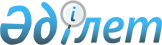 О вопросах передачи государственного имуществаПостановление Правительства Республики Казахстан от 24 июля 2018 года № 462
      В соответствии с пунктом 1 статьи 114 Закона Республики Казахстан от 1 марта 2011 года "О государственном имуществе" Правительство Республики Казахстан ПОСТАНОВЛЯЕТ:
      1. Передать с баланса Министерства информации и коммуникаций Республики Казахстан в оплату акций некоммерческого акционерного общества "Государственная корпорация "Правительство для граждан" имущество согласно приложениям 1, 2 и 3 к настоящему постановлению.
      2. Комитету государственного имущества и приватизации Министерства финансов Республики Казахстан совместно с Министерством информации и коммуникаций Республики Казахстан в установленном законодательством порядке обеспечить принятие мер, вытекающих из настоящего постановления.
      3. Настоящее постановление вводится в действие со дня его подписания. Наименование имущества, передаваемого из республиканской собственности в оплату акций некоммерческого акционерного общества "Государственная корпорация "Правительство для граждан" Наименование имущества, передаваемого из республиканской собственности в оплату акций некоммерческого акционерного общества "Государственная корпорация "Правительство для граждан" Наименование имущества, передаваемого из республиканской собственности в оплату акций некоммерческого акционерного общества "Государственная корпорация "Правительство для граждан"
					© 2012. Қазақстан Республикасы Әділет министрлігінің «Қазақстан Республикасының Заңнама және құқықтық ақпарат институты» ШЖҚ РМК
				
      Премьер-Министр

      Республики Казахстан 

Б. Сагинтаев
Приложение 1
к постановлению Правительства
Республики Казахстан
от 24 июля 2018 года № 462
№ п/п

Наименование имущества

Расположение

Единица измерения

Площадь

 

Кадастровый номер

1
Земельный участок
Земельный участок
Костанайская область, город Костанай, улица Тәуелсіздік, дом 46
га
0,1056
12:193:011:992
2
Трехэтажное здание
Здание
Костанайская область, город Костанай, улица Тәуелсіздік, дом 46
кв.м.
1646,7
12:193:011:992:1/В
3
Трехэтажное здание
Пристройка
Костанайская область, город Костанай, улица Тәуелсіздік, дом 46
кв.м.
28,1
12:193:011:992:1/В1
4
Трехэтажное здание
Пристройка
Костанайская область, город Костанай, улица Тәуелсіздік, дом 46
кв.м.
24,6
12:193:011:992:1/В2
5
Трехэтажное здание
Пристройка
Костанайская область, город Костанай, улица Тәуелсіздік, дом 46
кв.м.
127,7
12:193:011:992:1/В3
6
Трехэтажное здание
Пристройка
Костанайская область, город Костанай, улица Тәуелсіздік, дом 46
кв.м.
34,2
12:193:011:992:1/В4
7
Трехэтажное здание
Вход в подвал
Костанайская область, город Костанай, улица Тәуелсіздік, дом 46
кв.м.
0,0
12:193:011:992:1/вПриложение 2
к постановлению Правительства
Республики Казахстан
от 24 июля 2018 года № 462
№ п/п

Наименование имущества

Год выпуска

Идентификационный номер

Цвет

1
Микроавтобус Iveco Power Daily
2014
LNVU1CA3XEV502717
Белый
2
Грузовой автомобиль ГАЗ 33106-627
2014
331040F0035094
Белый
3
Мопед RACER Flame RC125T-9 X
2014
Z9RM32032E0500535
Зеленый
4
Квадрацикл IRBIS ATV 150U
2014
L5NAELTS0E1008806
Светло – зеленый
5
Трицикл (мотоцикл)
2015
LTEHCMZ05F1002186
Красный
6
Прицеп для легкового автомобиля
2015
X5C829800F0060958
Серый
7
Прицеп для грузового автомобиля
2015
Z9D871321F0000120
Белый
8
Автомашина Shokel Shw48-7
2013
LWYNCA1A7D6A23707
Белый
9
Микроавтобус Iveco Power Daily
2015
LNVU1CA34EV901560
Белый
10
Камаз 65115-026
2014
XTC651150E1308065
Оранжевый
11
Нефаз 8560 062 02
2015
X1F8560E0F0025065
ОранжевыйПриложение 3
к постановлению Правительства
Республики Казахстан
от 24 июля 2018 года № 462
№ п/п

Наименование имущества

Инвентарный номер

1
Видеосистема
236002003846
2
Оборудование беспроводной аудиоконференцсвязи
236002003847
3
Оборудование беспроводной аудиоконференцсвязи
236002003849
4
Оборудование беспроводной аудиоконференцсвязи
236002003852
5
Оборудование беспроводной аудиоконференцсвязи
236002003853